Reading Comprehension: Read the following newsela article. Do not forget to annotate your article as you read to receive credit for the questions. Each student was given a copy of the article in class.Annotation MethodsMethod  I- Write the main idea of each paragraph, connect each main idea to you and highlight unit vocabulary words throughout the article. Write definitions in own words in margin of article.  Method II- Apply the CER method and highlight unit vocabulary words throughout the article. Write definitions in own words in margin of article.Method III- Nouns, verbs and highlight unit vocabulary words throughout the article. Write definitions in own words in margin of article.Method IV- Apply the RACE method & highlight unit vocabulary words throughout the article. Write definitions in own words in margin of article.Method V- Write the title. Turn the title into a question. Answer the question and highlight unit vocabulary words throughout the article. Write definitions in own words in margin of article.Method VI- Cornell notes. Highlight unit vocabulary words throughout the article. Write definitions in own words in margin of article.II. Technology I-BrainPop: Login into brainpop (www.brainpop.com). Watch the video on Note-Taking Skills. You may review the video as many times as would like until you feel you have mastered the content. A minimum of four notes must be taken from the video as you watch. Feel free to write down more notes than what is required. You will be given a ten-question quiz about the video in class. III. Writing: Write an expository essay related to the levels of cellular organization. Try to include this week’s vocabulary words in your essay and underline them each time the vocabulary word is used. Please visit the link below for additional support on expository essay writing:https://www.time4writing.com/writing-resources/types-of-essays/ *a paragraph consists of 5-7 complete sentences.Paragraph one- Introduce the topic to the readerParagraph two- Transition-connect topic to modelParagraph three- explain modelParagraph four- relate model to standard; in this paragraph relate your model to one of the organelles (nucleus, cytoplasm, cell membrane, cell wall, chloroplasts, lysosome, mitochondria) and one of the characteristics of living things (obtaining nutrients in order to grow, reproduce, make needed materials, and process waste).Paragraph five- Conclusion Below is a portion of the writing process that is suggested to be completed each day. 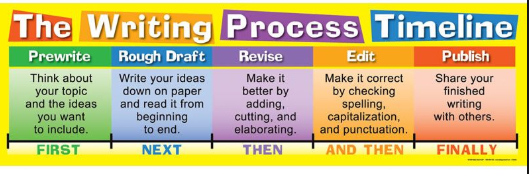 IV. Hands-On: Create a model. Choose a model from the list below and relate it to the characteristics of living things. Be creative!Physical model (can be 3D as well)Conceptual modelMathematical modelThree-dimensional (3D) modelFunctional three-dimensional (3D)V. Notes: Science workbook pages on Levels of Cellular Organization pg. 112-122; 1-24VI. Practicing Interpreting Graphs: Analyze the graph and use the data in the graph to answer the questions.VII. Observation, Inference and Prediction	www.brainpop.com ->Note-Taking Skills -> related reading -> comic. Write an observation about the picture in a complete sentence. Write an inference about the picture in a complete sentence and write a prediction about the picture in a complete sentence. VIII. Vocabulary	1st period- frayer model	2nd period- frayer model	3rd period- A/C frayer model	6th period- frayer modelIX. Remediation: if you did not pass the last quiz w/ a 70% of higher, see Mrs. Sims to receive a remediation worksheet. MondayTuesdayWednesdayThursdayFridayPrewriteRough draftReviseEditpublish